РЕСПУБЛИКА  КРЫМАДМИНИСТРАЦИЯ  НИЖНЕГОРСКОГО СЕЛЬСКОГО ПОСЕЛЕНИЯНИЖНЕГОРСКОГО РАЙОНА РЕСПУБЛИКИ КРЫМПОСТАНОВЛЕНИЕ« 28»      03            2023 г.                             № 117                                 пгт. НижнегорскийОб утверждении списка граждан, состоящих на учете в качестве нуждающихся в жилых помещениях, предоставляемых по договорам социального найма Руководствуясь Жилищным Кодексом Российской Федерации, Законом Республики Крым от 06.07.2015 № 130 - ЗРК/2015 «О регулировании некоторых вопросов в области жилищных отношений в Республике Крым», Приказом министерства регионального развития Российской Федерации от 25.02.2005 г. № 18 «Об утверждении методических рекомендаций для субъектов Российской Федерации и органов местного самоуправления по определению порядка ведения органами местного самоуправления учета граждан в качестве нуждающихся в жилых помещениях, предоставляемых по договорам социального найма, и по предоставлению таким гражданам жилых помещений по договору социального найма», Поручением Главы Республики Крым № 01-62/273 от 19.09.2015, Уставом муниципального образования Нижнегорское сельское поселение Нижнегорского района Республики Крым, администрация Нижнегорского сельского поселения ПОСТАНОВИЛА:Утвердить прилагаемый список граждан, состоящих на учете в качестве нуждающихся в жилых помещениях, предоставляемых по договорам социального найма.Обнародовать настоящее постановление на информационных стендах  Нижнегорского сельского совета Нижнегорского района Республики Крым, на официальном сайте муниципального образования Нижнегорское сельское поселение в информационно-телекоммуникационной  в сети общего пользования «Интернет» http://nizhnegorskij.admonline.ru/.,в средствах массовой информации.Контроль за исполнением настоящего постановления возложить на заместителя главы администрации Нижнегорского сельского поселения Иванова А. С.Председатель Нижнегорского сельского совета –глав администрацииНижнегорского сельского поселения                                                          С. В. Юрченко Приложение к постановлению администрацииНижнегорского сельского поселенияОт 28 .03.2023 г. №117 Список граждан, состоящих на учете в качестве нуждающихся в жилых помещениях, предоставляемых по договорам социального наймав администрации Нижнегорского сельского поселенияпо состоянию на 01.04.2023 г.№ очередиФамилия, Имя, ОтчествоПорядковый № строки в книге  учета граждан в качестве нуждающихся в жилых помещениях1Ясинская Лидия Николаевна42Белозорова Людмила Анатольевна73Ятченко Мария Федоровна84Шпак Елена Ониковна175Смаилова Лиля Зафаровна206Зиналиева  Шевкие227Амелина Ление Медиевна268Исмаилова Гульнара Кудусовна289Халилов Рейфат Мамутович3010Салаватова Гульсуна Искандаровна3211Шпак Светлана Ивановна4012Мирзоева Абибе Хайбулаевна4313Тымчук Владимир Николаевич4914Матыч Алие Усиновна5115Абселямова Садие Мусретовна5216Коваль Руслан Андреевич53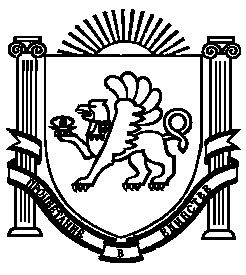 